Colegio Emprender Lampa						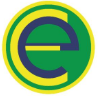 Coordinación AcadémicaPLANIFICACIÓN EVALUATIVAI° SEMESTRE 2023IVtos MediosMATEMÁTICALENGUAJEINGLÉSFILOSOFÍAEDUCACIÓN CIUDADANACIENCIAS PARA LA CIUDADANÍAEducación Física y saludASIGNATURA DE PROFUNDIZACIÓN: LiteraturaASIGNATURA DE PROFUNDIZACIÓN: Filosofía Política ASIGNATURA PROFUNDIZACIÓN: Estadística Descriptiva e inferencialASIGNATURA PROFUNDIZACIÓN: Límite Derivadas e integralesASIGNATURA PROFUNDIZACIÓN: COMPRENSIÓN HISTÓRICA DEL PRESENTEASIGNATURA PROFUNDIZACIÓN: ECONOMÍA Y SOCIEDADASIGNATURA PROFUNDIZACIÓN: FÍSICA ASIGNATURA Profundización: Biología molecular ASIGNATURA Profundización: CIENCIAS De la salud ASIGNATURA PROFUNDIZACIÓN: INTERPRETACIÓN MUSICALASIGNATURA Profundización: Diseño y arquitectura. ASIGNATURA PROFUNDIZACIÓN: Promoción de estilos de VidaASIGNATURA PROFUNDIZACIÓN: Ciencias del ejercicio físico y deportivoN° EvaluaciónObjetivos para EvaluarInstrumento EvaluativoFecha estimada de aplicación1Unidad 0Aplicar las relaciones métricas de la circunferencia60% Evaluación escrita40% ProcesoSegunda semana de abril2Unidad 1Fundamentar decisiones en el ámbito financiero con tasas de interés o interés simple60% Evaluación escrita40% ProcesoMayo / junio5Taller PAESProceso, actividad clase a clase en cuadernillo de ejercitaciónTodo el semestre6Taller de Habilidades digitalesProceso, actividad clase a claseTodo el semestre7ProcesoTimbres clase a claseTodo el semestreN°CALIFICACIÓNDESCRIPCIÓNHABILIDADESFECHA1ABP Proyecto de: lenguaje, ed.física,inglés Relacionar- Sintetizar2° semana de abril2“El Día del libro”Actividades para la celebración del “Día del libro”.Sintetizar- Reflexionar4° semana de abril3Evaluación sumativa libro “El extranjero”Localizar-Inferir2° semana de mayo4Evaluación de UnidadUnidad 2: “Construyendo interpretaciones literarias colaborativas”Sintetizar-Reflexionar2° semana de junio5PAESActividades y guías realizadas en clases Localizar-Interpretar-EvaluarDurante todo el semestreN° EvaluaciónObjetivos para EvaluarInstrumento EvaluativoFecha estimada de aplicación1Demostrar conocimiento del Inglés a través del trabajo colaborativo de proyecto y exposición de pausa activa.ABP Educación Física – Lenguaje – Inglés.Semana 10 Abril2Expresar conocimiento del Inglés a través de la habilidad oral.Portafolio de audio.Semana 22 Mayo3Evidenciar conocimiento y uso del Inglés a través de actividades escritas y de audición.Proceso. (Actividades clases y Lirmi).Semana 12 JunioN°CALIFICACIÓNDESCRIPCIÓNHABILIDADESFECHA1Proceso Unidad 1Fichas de análisis: cuestionamiento y conocimiento de las cuestiones del ser humanoCuestionar-Justificar2° y 3° semana de abril2Evaluación Unidad 2Trabajo de investigación: problemas del transhumanismoAnalizar-Contrastar-Interpretar4° semana de mayo3Evaluación Unidad 2Prueba escrita: ética y evaluación de nuestros actosCategorizar-Argumentar-Distinguir3° semana de junioN° EvaluaciónObjetivos para EvaluarInstrumento EvaluativoFecha estimada de aplicación1Evaluar las características y funcionamiento de la institucionalidad democráticaEvaluación escritaSemana del 17 al 21 de abril2Analizar el impacto de diversos modelos de desarrollo económico y las políticas económicas en la vida cotidiana, en función de la sustentabilidad y del aseguramiento de una vida digna y justa para todos.PROCESO A.B.P: ZONAS DE SACRIFICIOPauta de evaluación trabajo clase a clase 20%Co y Autoevaluación (10%)Bitácoras de experiencias de aprendizaje 30%Portafolio 40%Semana del 5 al 9 de junio3Notas acumulativas Notas acumulativas Clase a clase hasta la semana del 19 al 23 de junioN° EvaluaciónObjetivos para EvaluarInstrumento EvaluativoFecha estimada de aplicación1OA3Modelar los efectos del cambioclimático en diversos ecosistemas ysus componentes biológicos, físicos yquímicos, y evaluar posibles soluciones para su mitigación.Prueba modulo“Ambiente y sostenibilidad” Cuarta semana de abril2OA2 Diseñar proyectos locales, basados enevidencia científica, para la protección y utilización sostenible de recursos naturales de Chile, considerando eficiencia energética, reducción de emisiones, tratamiento de recursos hídricos, conservación de ecosistemas o gestión de residuos, entre otros.ABP (zona de sacrificio) Tercera semana de junio4Notas acumulativas de proceso Notas acumulativas de proceso Ultima semana de junioN° EvaluaciónObjetivos para EvaluarInstrumento EvaluativoFecha estimada de aplicación1OA1: Aplicar individual y colectivamente las habilidades motrices especializadas de manera creativa y segura, mediante la creación de una pausa activa.Rúbrica que une los criterios del trabajo ABP en las asignaturas de Lenguaje, Inglés y Educación Física.Semana del 10 al 14 de abril2OA2: Evaluar el impacto de las estrategias y tácticas individuales y colectivas utilizadas para la resolución de problemas en el deporte.Rúbrica que evalúa la aplicación de tácticas de juego, reglamento y fundamentos básicos del deporteSemana del 12 al 16 de junio3OA 4 Practicar regularmente una variedad de actividades físicas alternativas y/o deportivas en diferentes entornos, aplicando conductas de autocuidado y seguridadPromedio de trabajo clase a clase (Uso de uniforme de educación físca, participación clase a clase) 23 de junioN°CALIFICACIÓNDESCRIPCIÓNHABILIDADESFECHA1Evaluación BooktubeTrabajo evaluado: creación de un booktubeSintetizar-Relacionar2 semana de abril2Evaluación mecanismos de escrituraPrueba escritaRelacionar- Aplicar4 semana de mayo3ProcesoActividades y guías realizadas en clasesInterpretar-EvaluarDurante todo el semestreN°CALIFICACIÓNDESCRIPCIÓNHABILIDADESFECHA1ProcesoAnálisis de casos: falaciasDistinguir-Comparar2° y 3° semana de abril2Evaluación Unidad 1Filosofía en la teoría practica y en la teoría políticaAnalizar-Fundamentar3° semana de mayo3Evaluación Unidad 2Trabajo de investigación: el ser humano en lo políticoAnalizar-Contrastar-Interpretar1° semana de mayo4Evaluación Unidad 2Prueba escrita: concepciones de lo político y la sociedad en la que vivimosReconocer-Categorizar-Argumentar3° semana de junioN° EvaluaciónContenidos para EvaluarInstrumento EvaluativoFecha estimada de aplicación1Unidad 0Representar datos obtenidos mediante:* Concepto de estadística*Áreas que conforman la estadística* Áreas de Aplicación de la Estadística* Conceptos de Población y Muestra* Variables y Datos.* Tipos de datos* Organización de datos* Tablas de frecuencias con y sin intervalos* Tipos de gráficos y sus características.Prueba escritaQuinta semana de Marzo2Comprender las Proporcionalidad y porcentajes en problemas cotidianosAula ColaborativaCuarta semana de Abril3Unidad 1Argumentar y comunicar decisiones a partir del análisis de: * Esperanza MatemáticaTasa de crecimiento* Gráficos de nube de puntos o dispersión simple* Histogramas* Número de intervalos en Histogramas * Análisis medidas de tendencia central en histogramas.Prueba escrita en ParejasSegunda semana de Mayo4Unidad 1Argumentar y comunicar decisiones a partir del análisis de:* Medidas de Posición* Diagrama de cajónConstrucción de gráficosTercera semana de Junio5Notas acumulativas de proceso Notas acumulativas de proceso Cuarta semana de JunioN° EvaluaciónObjetivos para EvaluarInstrumento EvaluativoFecha estimada de aplicación1
Unidad 0Conocer el concepto de FunciónAnalizar y comprender la gráfica dom y rec de:- Función lineal- Función Cuadrática- Función Racionales- función Radicales- Logarítmicas- trigonométricasPrueba Escrita Fines de Marzo2Unidad 1Comprender y aplicar:- Función Compuesta- Función Inversa50% Control n°1 50% Control n°2Fines de Abril / fines de mayo3Competencias MatemáticasAula ColaborativoFines de Abril4Unidad 2Aplicar y modelar el concepto de límites y sus propiedades50% Presentación criterios generales50% presentación criterios específicosFines de junio5ProcesoTimbres clase a claseTodo el semestreN° EvaluaciónObjetivos para EvaluarInstrumento EvaluativoFecha estimada de aplicación1Analizar diversas perspectivas historiográficas sobre cambios recientes en la sociedad chilena y su impacto a nivel local aplicando conceptos propios de la disciplina histórica.Rúbrica Trabajo de Investigación impreso (50%) y Exposición de los resultados (50%).Fines de Abril2Investigar desde diversas perspectivas historiográficas sobre procesos de la historia reciente y el protagonismo de individuos y grupos en cuanto sujetos históricos.Rúbrica Trabajo grupal investigación en clases e infografía.Fines de Mayo3Analizar fuentes históricas y elaborar interpretaciones históricas de la historia reciente.  Nota proceso: actividades clase a clase. Fines de JunioN° EvaluaciónObjetivos para EvaluarInstrumento EvaluativoFecha estimada de aplicación1Explicar la economía como una ciencia social que estudia las decisiones que toman las personas en su vida cotidiana, considerando su método científico, principios fundamentales y el análisis positivo y normativo. Investigar los distintos sistemas económicos, considerando las teorías que los sustentan, las maneras en cómo resuelven el problema económico y las relaciones que establecen entre los distintos agentes económicos. Evaluación escrita (incluye lectura del libro “Economía para todos” Cap. 1)Semana del 3 al 7 de abril2Analizar críticamente la manera en que los economistas estudian la toma de decisiones de los agentes económicosRúbrica de análisis de casos y juego de rol sobre la toma de decisiones en economía.Semana del 2 al 5 de mayo3Investigar la interacción entre consumidores y productores en el mercado.Analizar críticamente las imperfecciones inherentes del mercado, considerando la dimensión ética y el rol del Estado como ente reguladorRúbricas columna de opinión y/o debate: ¿Cómo evitamos las fallas del mercado? (Incluye lectura del libro “Economía para todos” Cap. 2)Semana del 12 al 16 de junio4Notas acumulativas Notas acumulativas Clase a clase hasta la semana del 19 al 23 de junioN° EvaluaciónObjetivos para EvaluarInstrumento EvaluativoFecha estimada de aplicación1OA10 Explicar, por medio de investigaciones experimentales, los efectos que tiene una fuerza neta sobre un objeto, utilizando las leyes de Newton y el diagrama de cuerpo libre.Prueba + actividadesUnidad 0 “fuerza y energía”Segunda semana de abril2Comprender, basándose en el estudio historiográfico, las explicaciones científicas sobre el origen y la evolución del universo.trabajo astronomía + actividadesCuarta semana de mayo4Notas acumulativas de proceso Notas acumulativas de proceso Ultima semana de junioN° EvaluaciónObjetivos para EvaluarInstrumento EvaluativoFecha estimada de aplicación1OA 2. Explicar la estructura y organización de la célula en base a biomoléculas, membranas yorganelos, su reproducción, mantención y recambio, en procesos de metabolismo, motilidad ycomunicación, como fundamento de la continuidad y evolución del fenómeno de la vida prueba + actividades “célula”Segunda semana de abril2OA 5. Explicar las relaciones entre estructuras y funciones de proteínas en procesos como laactividad enzimática, flujo de iones a través de membranas y cambios conformacionales enprocesos de motilidad celular y contracción muscular. prueba + actividades “proteínas”Cuarta semana de mayo3Transversal, diferentes experiencias de laboratorio.informe de laboratorio + controles laboratorioSegunda de junio4Notas acumulativas de proceso Notas acumulativas de proceso Cuarta semana de junioN° EvaluaciónObjetivos para EvaluarInstrumento EvaluativoFecha estimada de aplicación1OA 2 Comprender la relación entre la biodiversidad, el funcionamiento de los sistemasnaturales y la provisión de servicios que estos brindan al bienestar de las personas y la sociedad, considerando aspectos de bioenergética, dinámica de poblaciones, y flujos de materia y energía como factores explicativos subyacentes1° Trabajo “salud sociedad y estilos de vida”Cuarta semana de abril2OA 4 Investigar y comunicar la relación entre la calidad del aire, las aguas y los suelos con la salud humana, así como los mecanismos biológicos subyacentes.2° Trabajo“problema de la salud pública”Tercera semana de junio4Notas acumulativas de proceso Notas acumulativas de proceso Ultima semana de junioN° EvaluaciónObjetivos para EvaluarInstrumento EvaluativoFecha estimada de aplicación1OA2  Crear proyectos de interpretación musical que respondan a intereses personales, basados en la investigación con recursos y procedimientos expresivos y técnicos.Rúbrica a partir de la interpretación instrumental y/o vocal de una pieza musical seleccionada por el estudiante. 24 de Abril2OA2  Crear proyectos de interpretación musical grupal y colectivos, basados en la investigación con recursos y procedimientos expresivos y técnicos.Rúbrica a partir de la interpretación  instrumental de la pieza instrumental Quisiera ser tu sombra.26 de junio3OA6 Evaluar críticamente procesos y resultados de trabajos de interpretación musical personales y de sus pares, considerando propósitos expresivos y aspectos estéticos, y decisiones tomadas durante el proceso.Notas acumulativas de proceso:Participación en clases.Audiciones dirigidas.Práctica individual y colectivaEstados de avance. Etc.30 de junioN° EvaluaciónObjetivos para EvaluarInstrumento EvaluativoFecha estimada de aplicación1OA 4Analizar estéticamente piezas de diseño y obras de arquitectura de diferentes épocas y procedencias, relacionando materialidades, tratamiento de los lenguajes artísticos, elementos simbólicos, contextos y funcionalidad.-Rúbrica.-Formas de representación de la arquitectura. Ejercicios de Perspectiva.24 Abril2 OA 1Innovar al resolver desafíos y problemas de diseño y arquitectura, considerando aspectos estéticos, funcionales, la sustentabilidad ambiental y las evaluaciones críticas de otros.-Rúbrica-Diseño y recreación de obra urbanística.29 Mayo3OA4  OA1Proceso de trabajo en clases.-Rúbrica.26 JunioN° EvaluaciónObjetivos para EvaluarInstrumento EvaluativoFecha estimada de aplicación1 OA 2Valorar los beneficios del ejercicio físico en la salud para promover un estilo de vida activo saludable.Prueba de selecciones múltiples, contenidos de la primera unidad. (frecuencia cardiaca y capacidad físicas.) Primera semana de abril2OA 1Practicar una variedad de actividades físicas de intensidad moderada a vigorosa que sean de su interés, para adquirir un estilo de vida activo saludable.Rubrica de evaluación Evaluación práctica: circuito físico y motriz.presentación de una aplicación APP (Aplicación de herramientas tecnológicas) para el ejercicio físico Primera semana de junio3OA 3Implementar programas de entrenamiento para mejorar la condición física asociada a la salud (resistencia, fuerza, flexibilidad, composición corporal).Rubrica de avaluación criterios de mejoras del trabajo realizado Prueba de resistencia medición de frecuencia cardiaca   (Test Navetta)Primera semana de julioN° EvaluaciónObjetivos para EvaluarInstrumento EvaluativoFecha estimada de aplicación1OA2: Evaluar las adaptaciones agudas y crónicas que provoca el ejercicio físico para comprender el impacto que produce en el rendimiento físico y deportivo.PruebaSemana del 24 al 28 de abril2OA3: Implementar y evaluar programas de entrenamiento físico para mejorar su condición física y la de otros.Rúbrica que evalúa la estructura del entrenamiento, con los objetivos, tipo de ejercicio, tiempo, series, repeticiones y descanso.Semana del 12 al 16 de junio3Evaluar el desempeño del estudiante durante todo el semestre (proceso)Promedio de trabajo clase a clase23 de junio